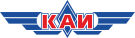 Казанский национальный исследовательский технический университет им. А.Н. Туполева – КАИ (КНИТУ-КАИ)Отдел развития брендаМОНИТОРИНГ СМИ ПО АНТИКОРРУПЦИИ20.05.22Вести Татарстан:
С начала года в Татарстане выявили три факта дачи взяток в вузахhttps://trt-tv.ru/news/s-nachala-goda-v-tatarstane-vyyavili-tri-fakta-dachi-vzyatok-v-vuzax/17.05.22С начала года в Татарстане выявили три факта дачи взяток в вузах республики. Об этом заявил министр образования и науки РТ Ильсур Хадиуллин.«В 2022 году уже выявлено три коррупционных преступления в сфере высшего образования. Так, в феврале УМВД по Казани установило двух студентов одного из столичных вузов — мы пока не называем, — которые через посредников осуществили банковский перевод на суммы 3-3,5 тысячи рублей за проставление положительной отметки на зачете без фактической проверки знаний по этому предмету», — заявил Хадиуллин.Он подчеркнул, что на данный момент СК СКР по Татарстану ведет расследование по данному факту. Возбуждено уголовное дело по статье о даче взятки.Также в начале февраля был зафиксирован еще один случай. Сотрудники УБЭП задержали бывшего студента одного из вузов Татарстана, который помогал сдать зачёты и экзамены. С января 2020 по октябрь 2021 года он получил 68,5 тыс. рублей и передал их сотрудникам университета. Девушка получила заветные зачеты без сдачи экзаменов. По данному факту возбуждено уголовное дело.Regnum:
На Ставрополье педагог попался на взятках и сопротивлении сотрудникам ФСБhttps://regnum.ru/news/3594690.html18.05.22В Ставропольском крае пойдет под суд бывший заведующий кафедрой патологии Пятигорского медико-фармацевтического института — филиала Волгоградского государственного медицинского университета. Его обвиняют во взятках и в применении насилия в отношении представителя власти, сообщили 18 мая в пресс-службе Следственного комитета по региону.Как следует из материалов дела, преподаватель попался на поборах с учащихся. В январе и феврале 2022 года он получал за успешную сдачу экзамена по восемь-девять тысяч рублей с каждого студента в трех группах, при этом знаний предмета не требовал. Общая сумма взятки составила 188 тыс. рублей.Когда об этом узнали в правоохранительных органах, злоумышленника попытались задержать, однако он предпринял попытку скрыться на автомобиле и оказал неповиновение, наехав на сотрудников регионального управления ФСБ.Коммерсантъ:
В Краснодаре доцент филиала РЭУ им. Плеханова осуждена за взяткуhttps://www.kommersant.ru/amp/535807620.05.22Ленинский районный суд Краснодара признал Марину Гусеву, доцента кафедры торговли и общественного питания краснодарского филиала Российского экономического университета им. Плеханова, виновной в получении взятки от студентки, а также в подлоге, приговор опубликован на сайте суда. Подсудимой назначено наказание в виде условного срока и штрафа в сумме 350 тыс. руб.Как следует из приговора, весной 2020 года, в период ограничений в связи с пандемией короновируса, Марина Гусева предложила одной из студенток университета поставить ей положительные оценки на экзаменах, а также по итогам прохождения производственной практики, без проведения проверки знаний. За это доцент попросила 35 тыс. руб., студентка согласилась и перевела деньги на банковский счет преподавателя. В итоге студентка получила оценки «отлично» по предметам «Экспертиза кондитерских товаров» и «Экспертиза культурно-бытовых товаров», также ей была зачтена преддипломная практика. Доцент Гусева не признала факт получения взятки и подлога, пояснив, что студентка сдала ей экзамены дистанционно, в связи с объявленными коронавирусными ограничениями. Что касается переведенных средств, то Марина Гусева объяснила их получение необходимостью закупки товаров и реактивов, требуемых для проведения практики в исследовательской лаборатории вуза.InKazan.ru:
Челнинского преподавателя вуза при МВД поймали на взяткеhttps://inkazan.ru/news/society/20-05-2022/chelninskogo-prepodavatelya-vuza-pri-mvd-poymali-na-vzyatke20.05.22В Набережных Челнах преподаватель кафедры огневой, физической и тактико-специальной подготовки вуза при МВД России получил условный срок за взяточничество. Об этом сообщила пресс-служба городского суда.Во время сессии с 20 по 30 января 2020 года обвиняемый получил взятку от 10 студентов через посредника в размере 15 тысяч рублей. Взамен он поставил «отлично» в зачетные книжки и ведомости.Свою вину преподаватель из автограда признал полностью. Суд исключил из обвинения признак значительного размера взятки из-за того, что подтверждения этому не было. В результате ему было назначено три года и один месяц условно с испытательным сроком в 1,5 года.